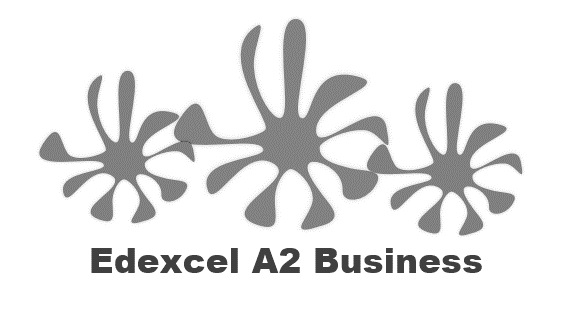 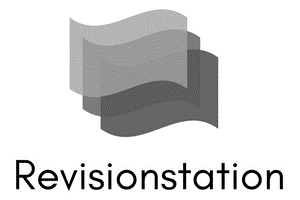 Starter – put your own SWOT analysis here:Strengths: _____________________________________________________________________Weaknesses: __________________________________________________________________Threats:________________________________________________________________________Opportunities:__________________________________________________________________Strengths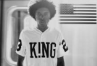 ________________________________________________________________________________________________________________________________________________________________________________________________________________________________________________________________________________________________________________________________________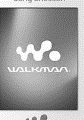 Weaknesses________________________________________________________________________________________________________________________________________________________________________________________________________________________________________________________________________________________________________________________________________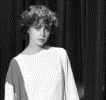 Opportunities________________________________________________________________________________________________________________________________________________________________________________________________________________________________________________________________________________________________________________________________________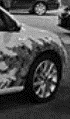 Threats________________________________________________________________________________________________________________________________________________________________________________________________________________________________________________________________________________________________________________________________________Swot and strategic decisions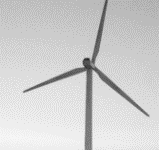 SWOT and large MNCs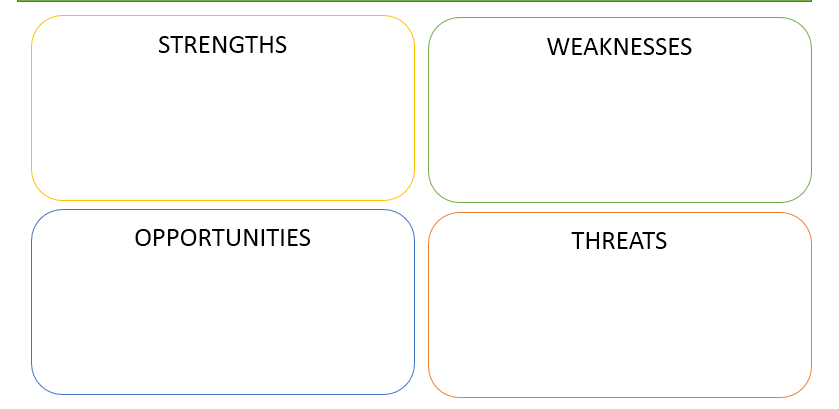 My Strengths Are: My Weaknesses Are: My Opportunities Are: My Threats Are: ABCD